П О С Т А Н О В Л Е Н И Е	В соответствии с Положением о наградах и почётных званиях Петропавловск-Камчатского городского округа от 24.07.2008 № 51-нд,     Решением Городской Думы Петропавловск-Камчатского городского округа от 01.06.2011 № 395-нд «О представительских расходах и расходах, связанных с приобретением подарочной и сувенирной продукции в Городской Думе Петропавловск-Камчатского городского округа»,     ПОСТАНОВЛЯЮ:за многолетний плодотворный труд, большой личный вклад в формирование интеллектуального, культурного и нравственного развития личности и в связи с 30-летнием со дня образования МАОУ «Средняя общеобразовательная школа № 36».Наградить Почётной грамотой Главы Петропавловск-Камчатского городского округа (в рамке):ГлаваПетропавловск-Камчатского городского округа                                                                               В.А. Семчев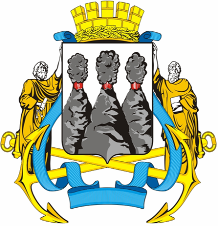 ГЛАВАПЕТРОПАВЛОВСК-КАМЧАТСКОГОГОРОДСКОГО ОКРУГА « 24 » января  2012 г.  № 5О награждении работников муниципального автономного образовательного учреждения СОШ № 36  ЕздаковуЕлену Николаевну-  учителя начальных классов;ИвановуТатьяну Леонидовну-  учителя начальных классов;ПолоновуТатьяну Семеновну-  учителя истории и обществознания;СкорикЛюдмилу Георгиевну-   учителя истории и обществознания.